SAHARA ROOFING TECHNO SOLUTIONENGINEERS & CONTRACTORSADDRESS:-SHOP NO. 03, FIRST FLOOR, G - BUILDING,MOUNT VIEW RESIDENCY, VASARANG ROAD,KHOPOLI – 410 203 TAL. KHALAPUR, DIST. RAIGADCELL: 96732 31924/ 94210 11777www.sahararoofing.insantoshkangale.sk@gmail.comsantosh@sahararoofing.in SAHARA ROOFING TECHNO SOLUTIONEngineers & contractorsShop no. 03, First floor, G-building, Mountview Residency, Vasarang road, Khopoli – 410203 Tal. Khalapur, Dist. RaigadEmail: - santoshkangale.sk@gmail.com, santosh@sahararoofing.in  Mobile:-09673231924Subject: INTRODUCTIONDear Sir,We, SAHARA ROOFING TECHNO SOLUTION, have great pleasure in introducing ourselves as one of the reputed construction company.We have proven experience & time bound completion track record and undertaken works such as fabrication and erection, testing and commissioning of piping of various system, Plant, tanks, vessels and erection of static / rotary equipments. Machinery, fabrication and erection of structural steel works as well as color coated, A.C., G.C. sheet fixing Work And Technical Manpower Supply for All fabrication and Maintenance related Jobs.We are enclosing herewith our company profile for your kind perusal, which will reveal details and activities undertaken by our organization in the field of heavy industries project, steel,  power sector etc.We hope you will consider us as per your requirements & register our firm & provide opportunity to serve your good self. Thanking You,Yours Truly,For SAHARA ROOFING TECHNO SOLUTION,Santosh KangaleSAHARA ROOFING TECHNO SOLUTIONCONTENTSANNEXURE 	A	-	FIRM’S STATUSANNEXURE 	B	-	WORKING STRENGTHANNEXURE 	C	-	PAST EXPERIENCE ANEXURE 	D	-	LIST OF EQUIPMENT -     MACHINERY AND TOOLS & TACKLESSAHARA ROOFING TECHNO SOLUTION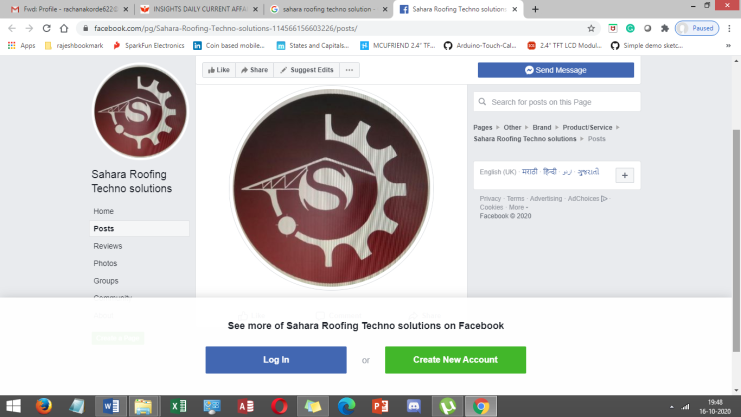 ANNEXURE -A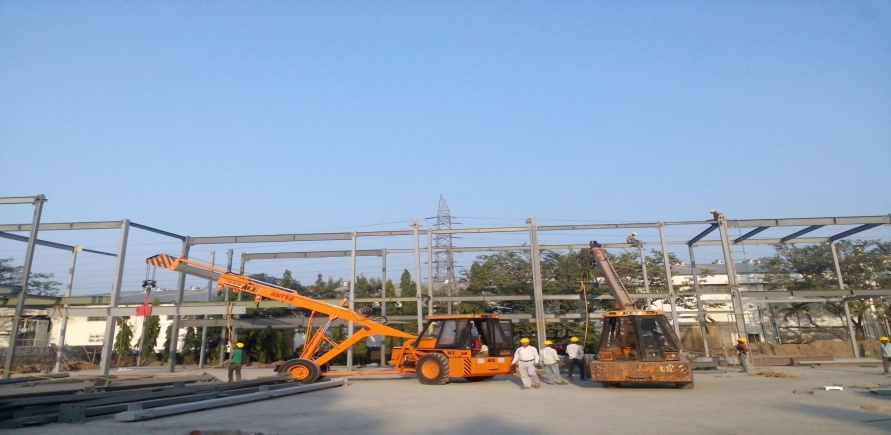 ANNEXURE-BSTRENGTH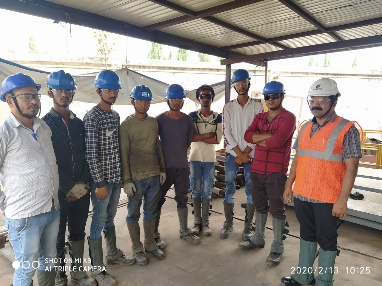 ANNEXURE-CLetter Head SampleSAHARA ROOFING TECHNO SOLUTIONFABRICATION & MAINTANCEFABRICATION: STUCTURE, PIPE LINE, SLEEVE ID OD, PEP FABRICATIONERECTION: STUCTURE, MACHINE, ALL TYPE MAINTANCESHEETING: COLOUR COATED, TECHNICAL MANPOWER SUPPLIERS.Santoshkangale.sk@gmail.com/santosh@sahararoofing.in                               9673231924/8668964672Sahara roofing techno solutionsANNEXURE -DSAHARA ROOFING TECHNO SOLUTION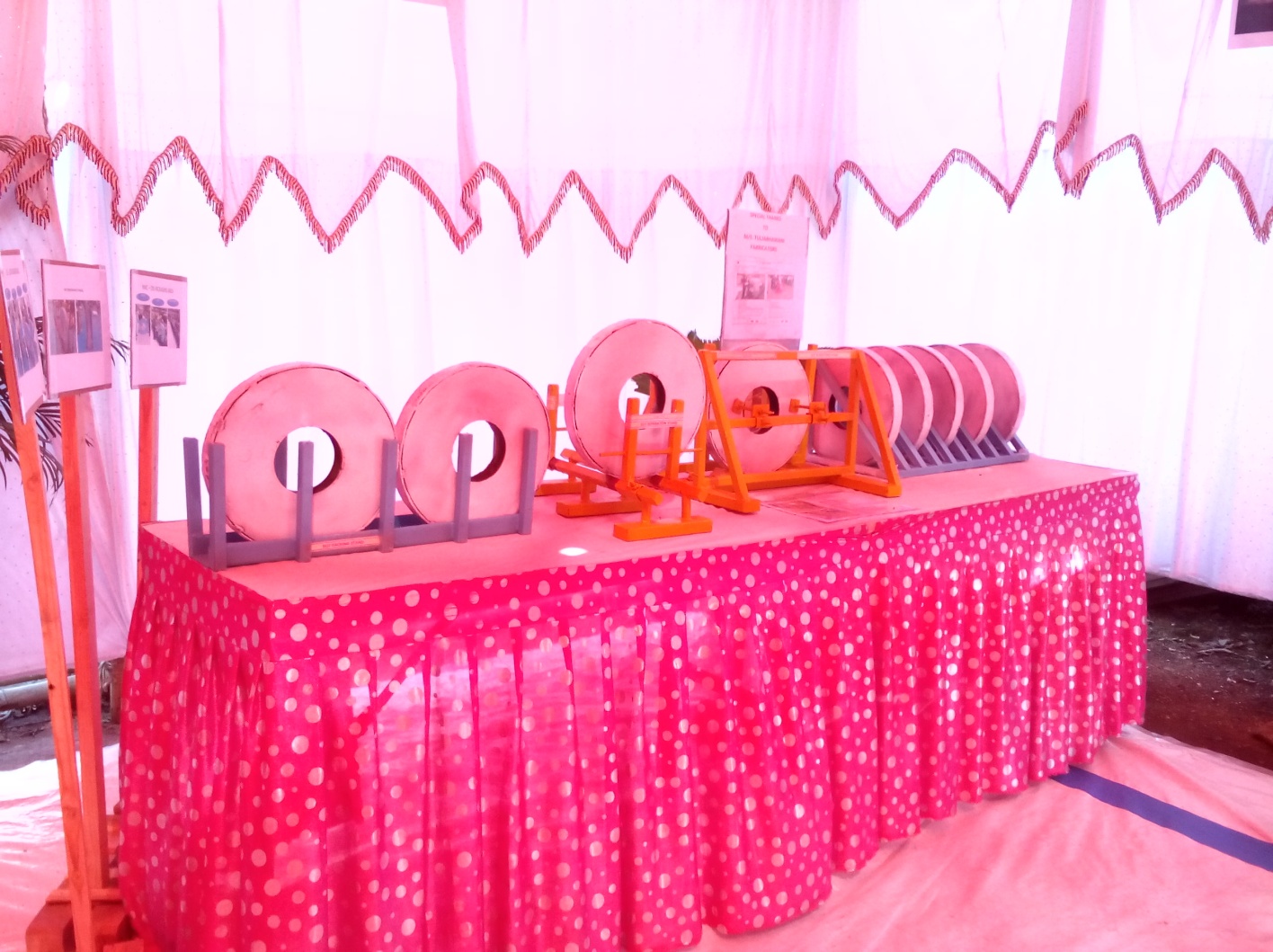 01. Slit Coil Stacking Packing Stand Fabrication Work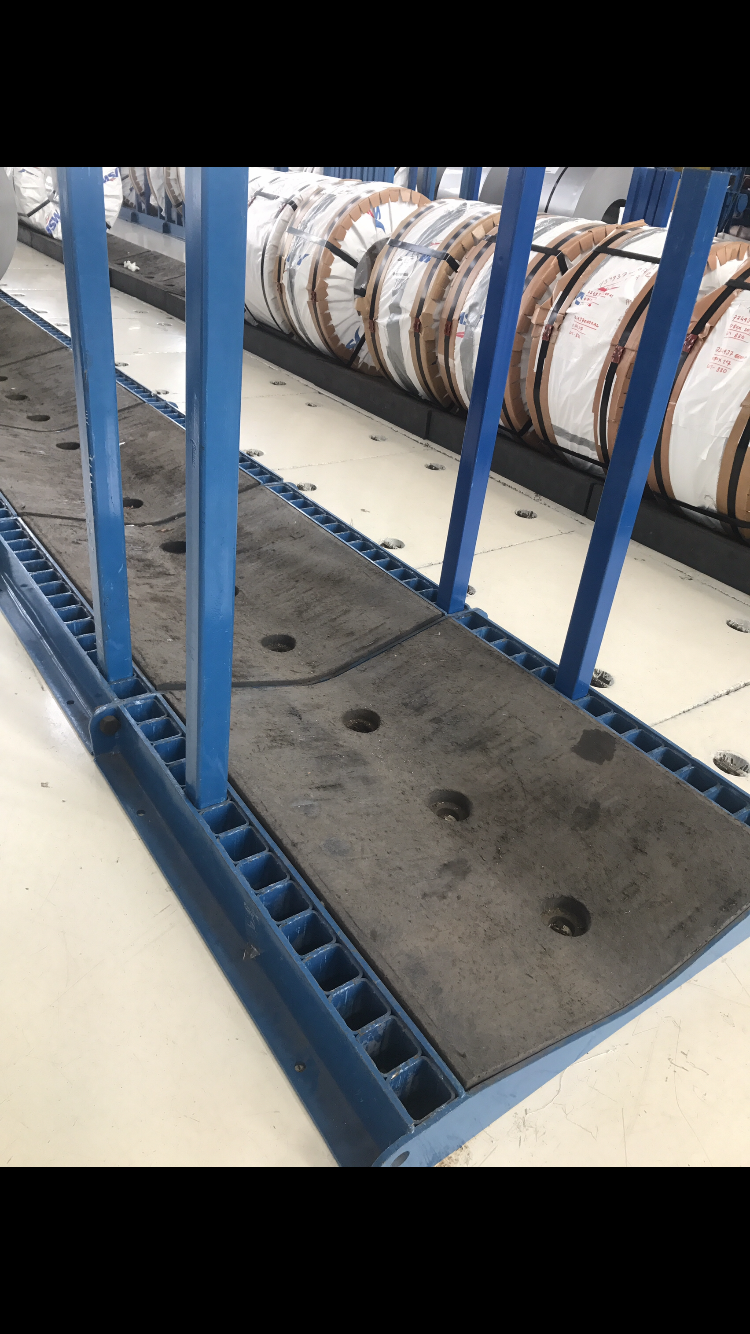 02. Slit Coil Stand 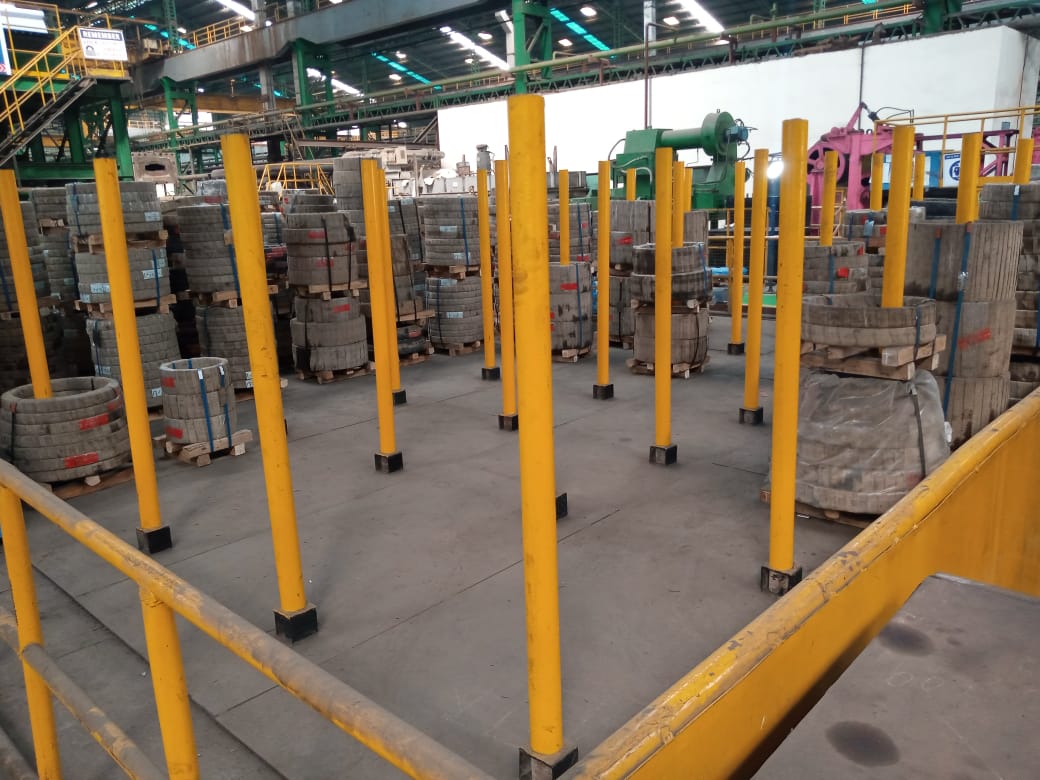        				 03 SLIT COIL STORAGE STAND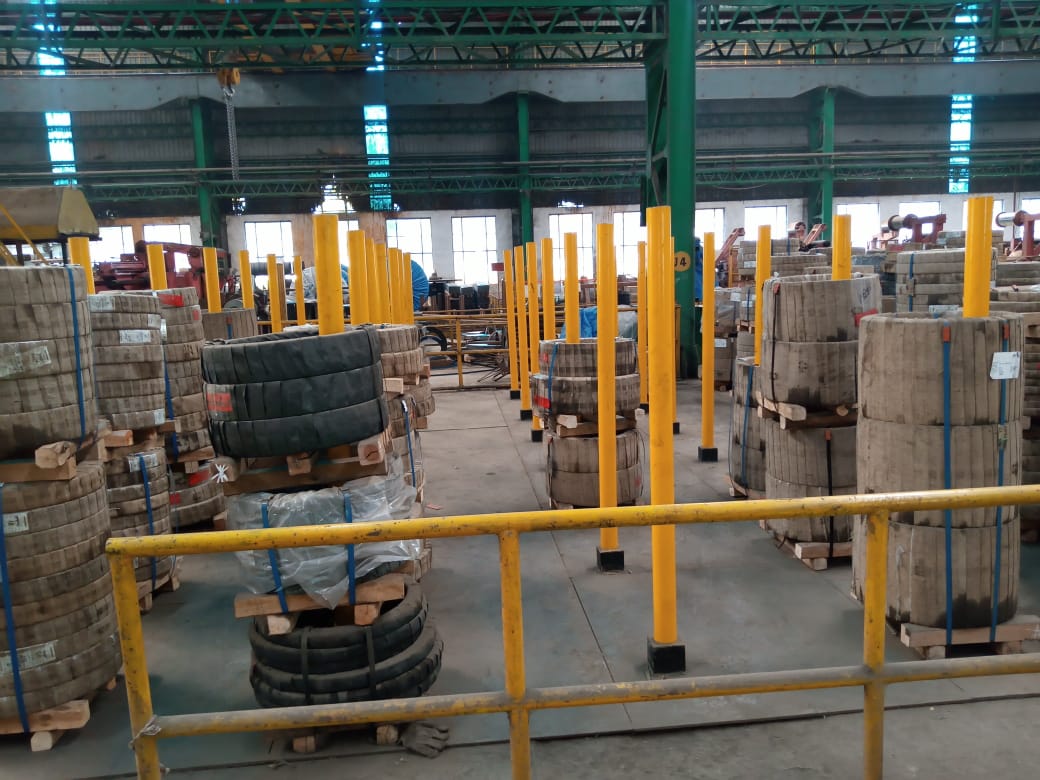 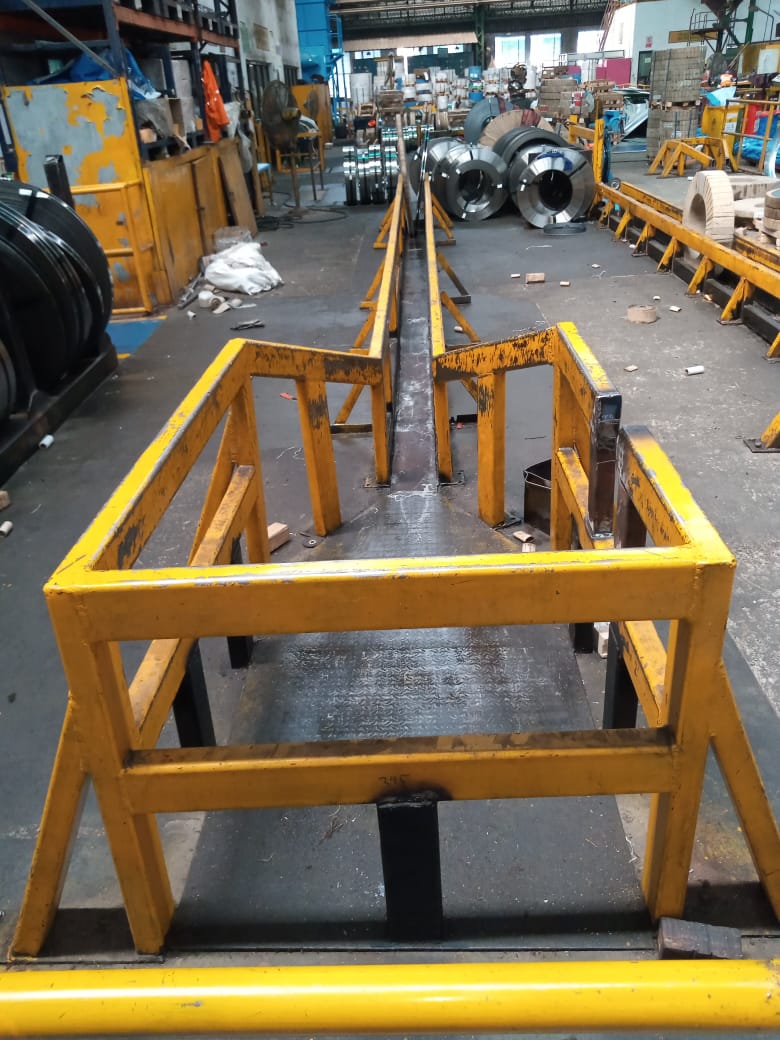 04 SLIT COIL STORAGE STAND				05 CR SLIT COIL PACKING STAN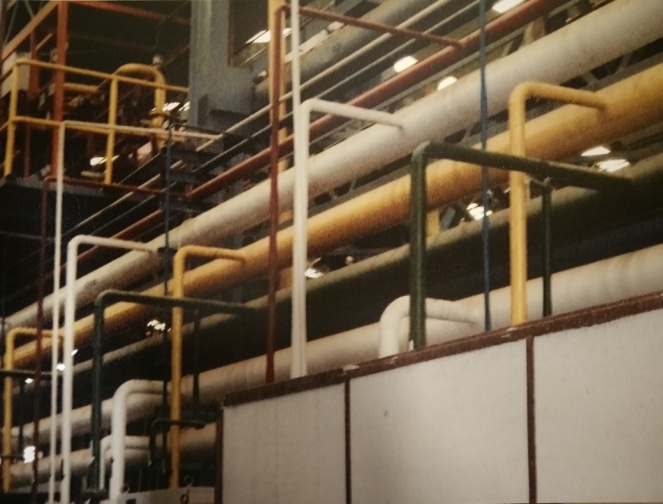 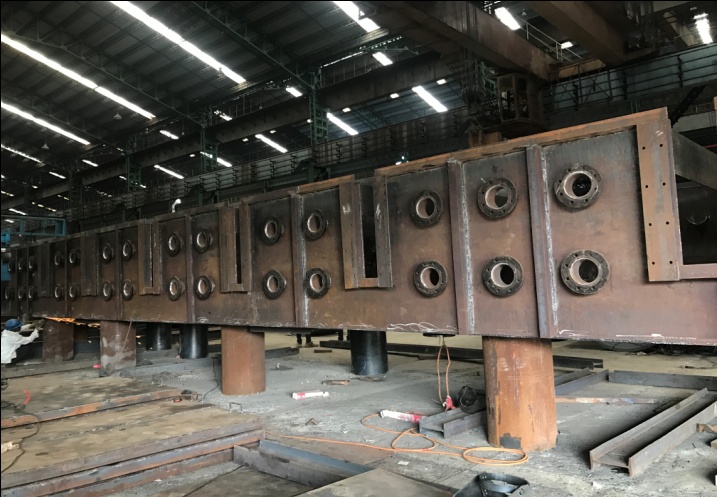 06 Pipe Line Fabrication & Erection Work	      07 PICKLING LINE ACID TANK FAB-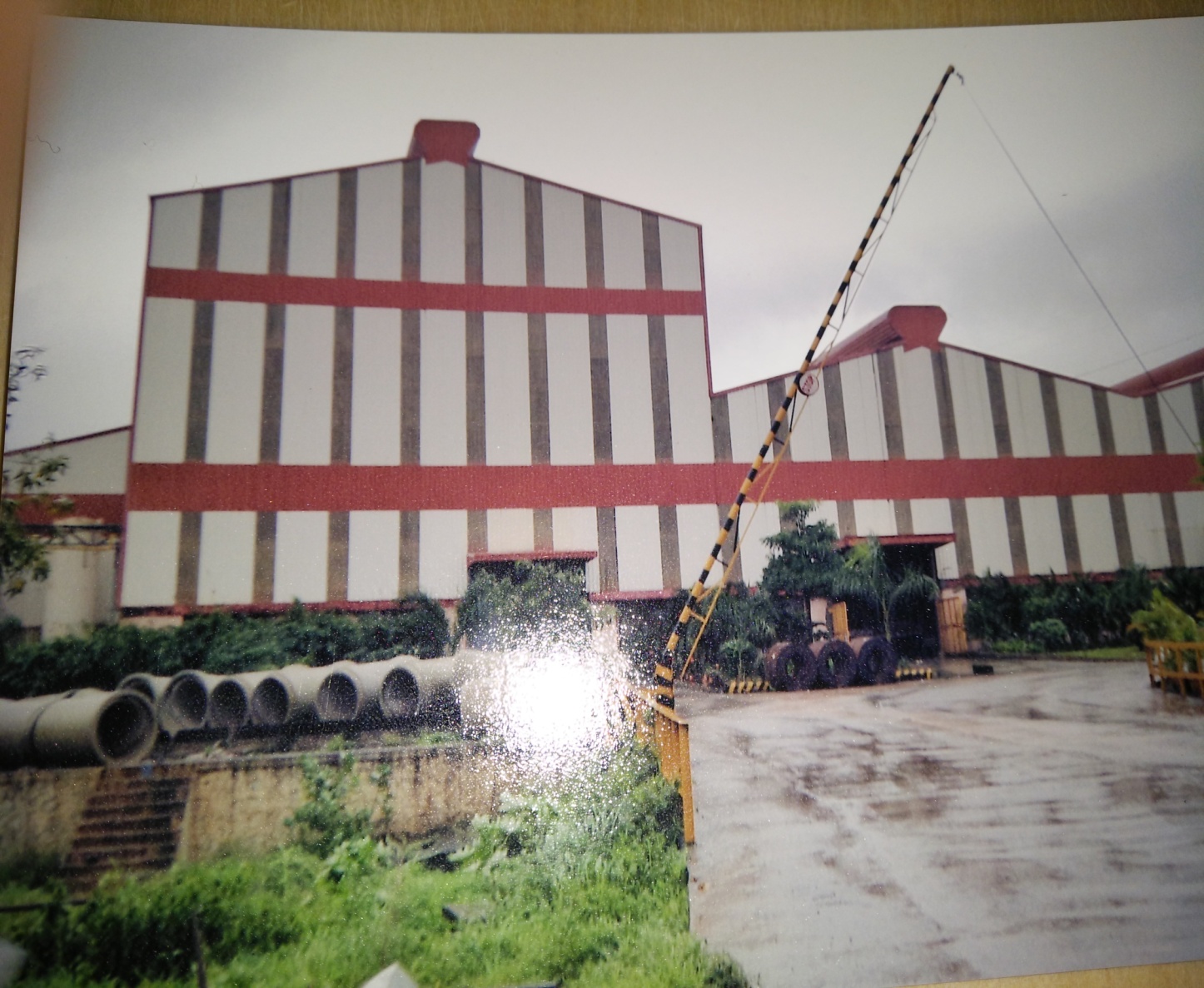 08 profile sheet fixing work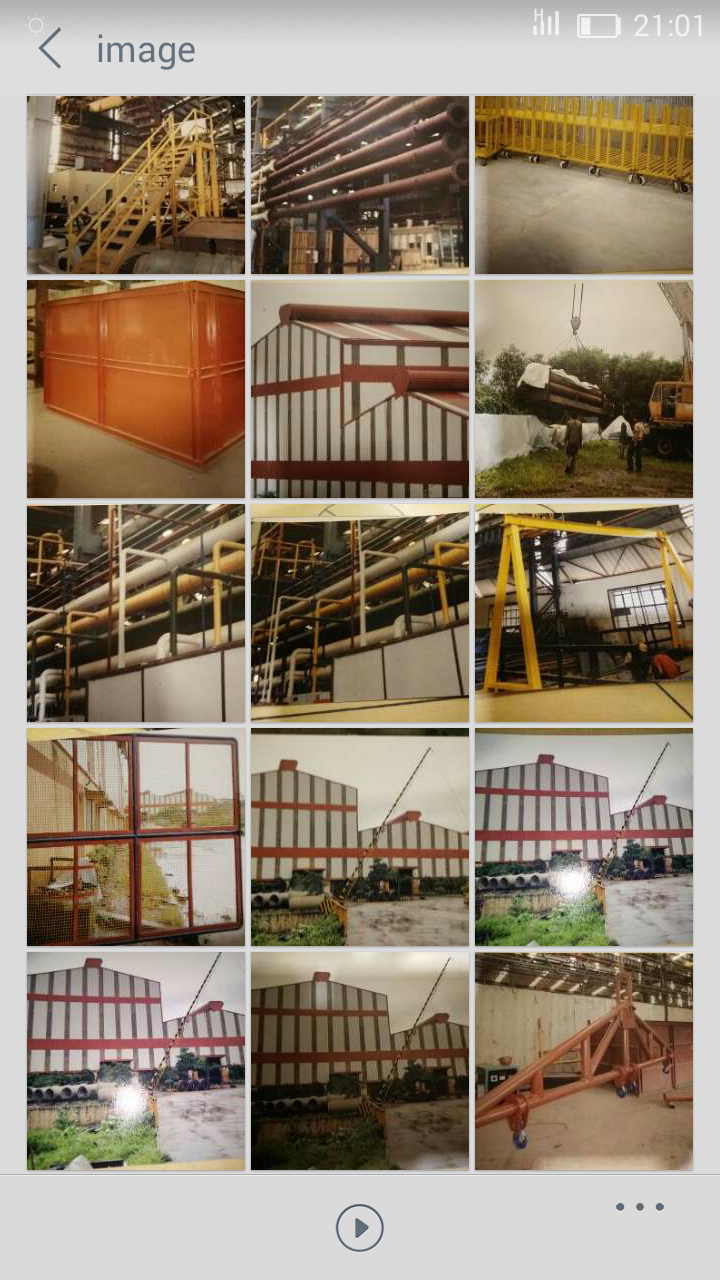                       09 project Utility Fabrication Work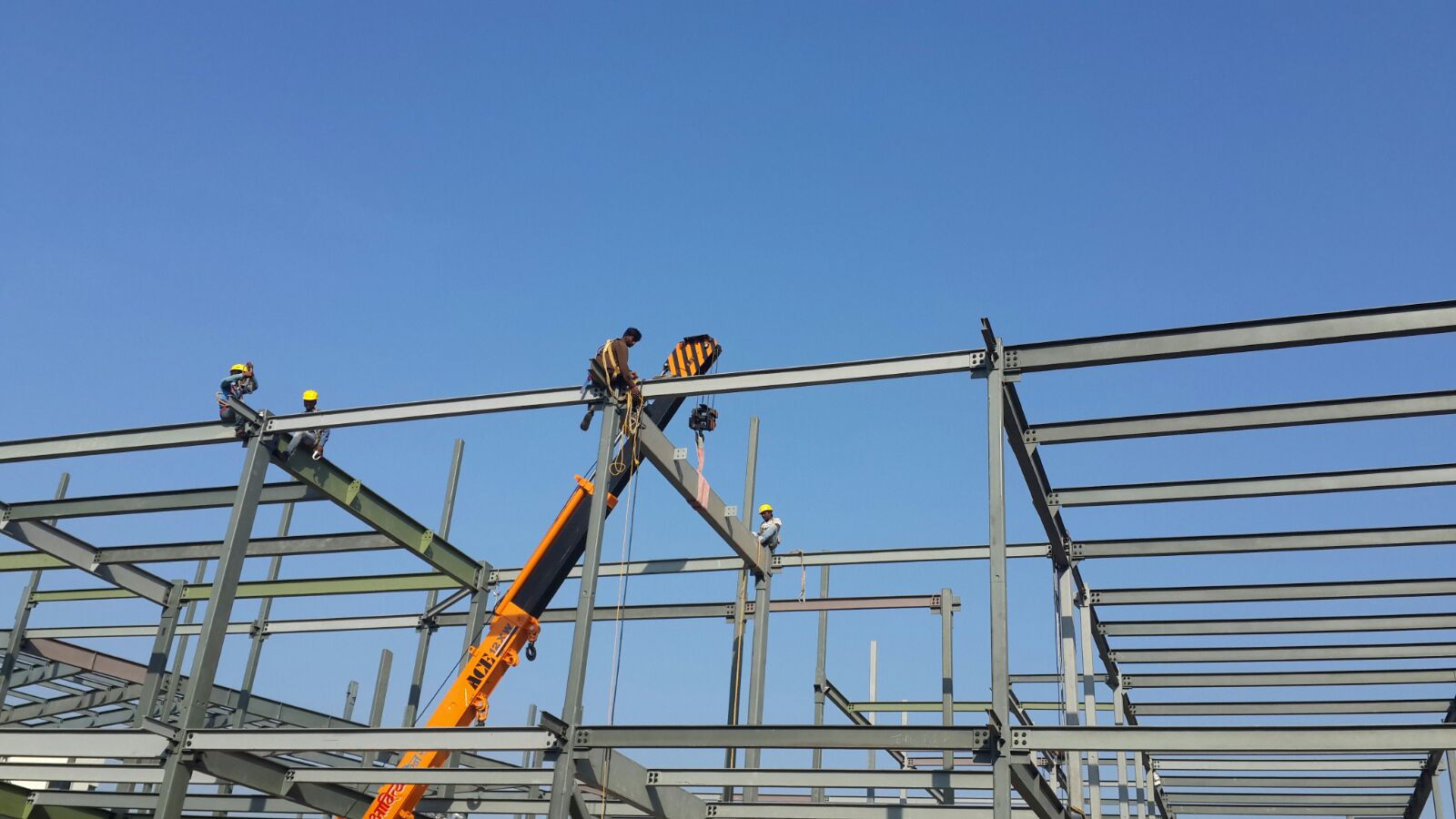 10 Bajaj Electrical RND Centre project Fabrication Work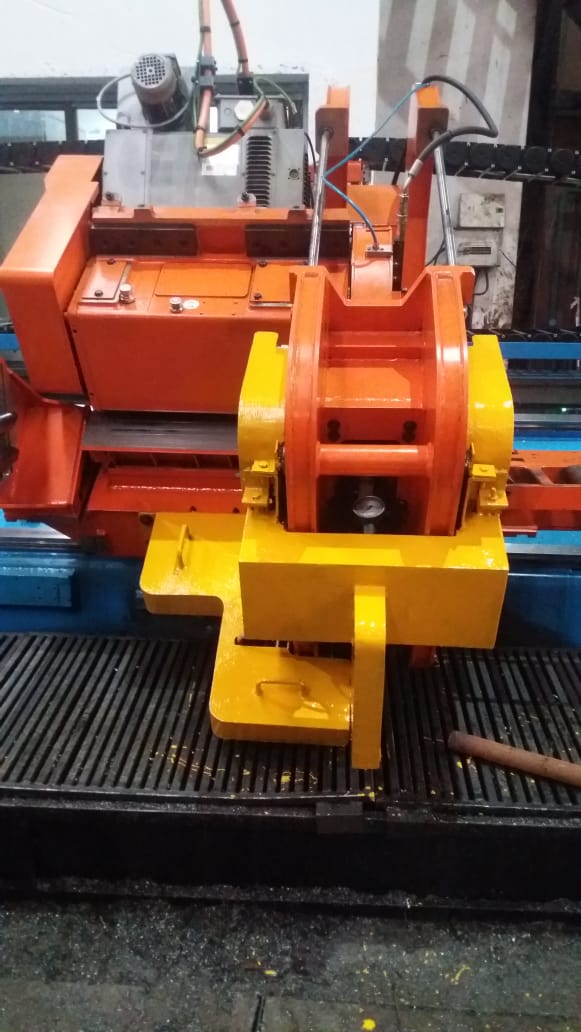 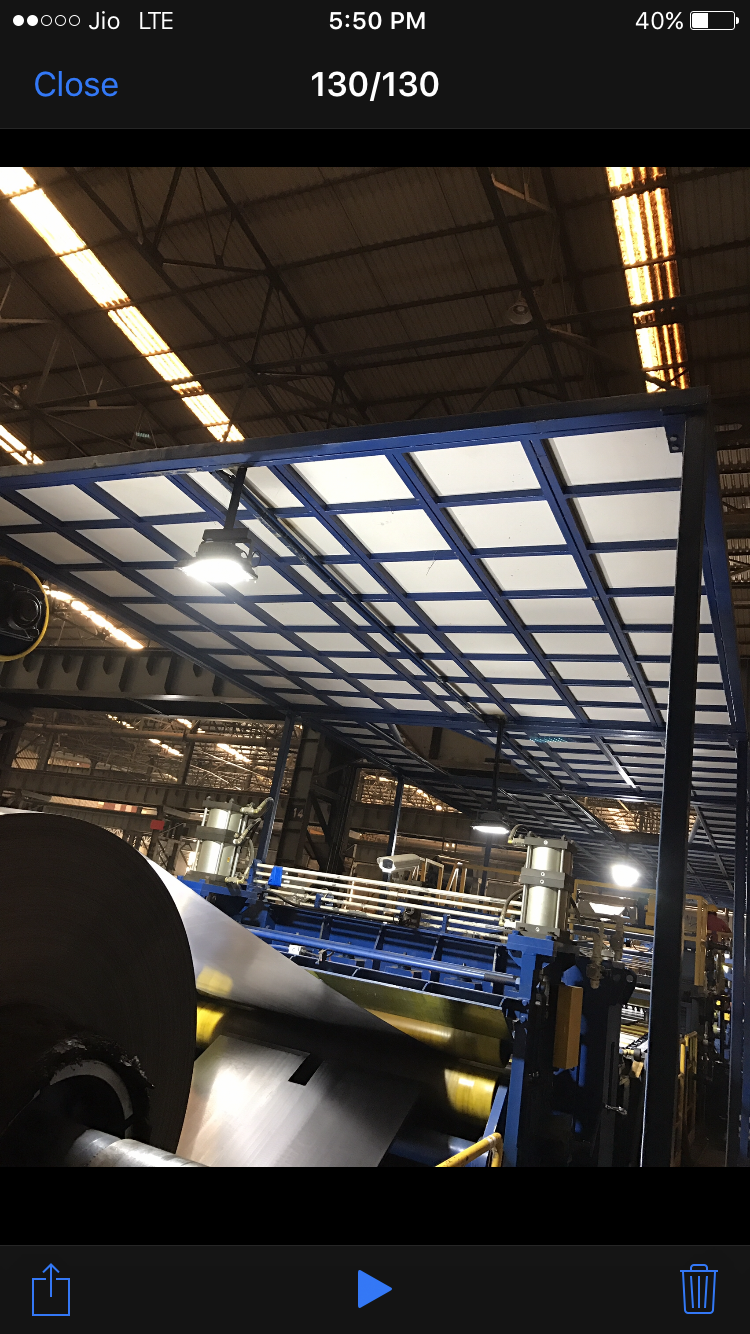      11. MACHINE SAFTEY GUARD			12. Canopy Fabrication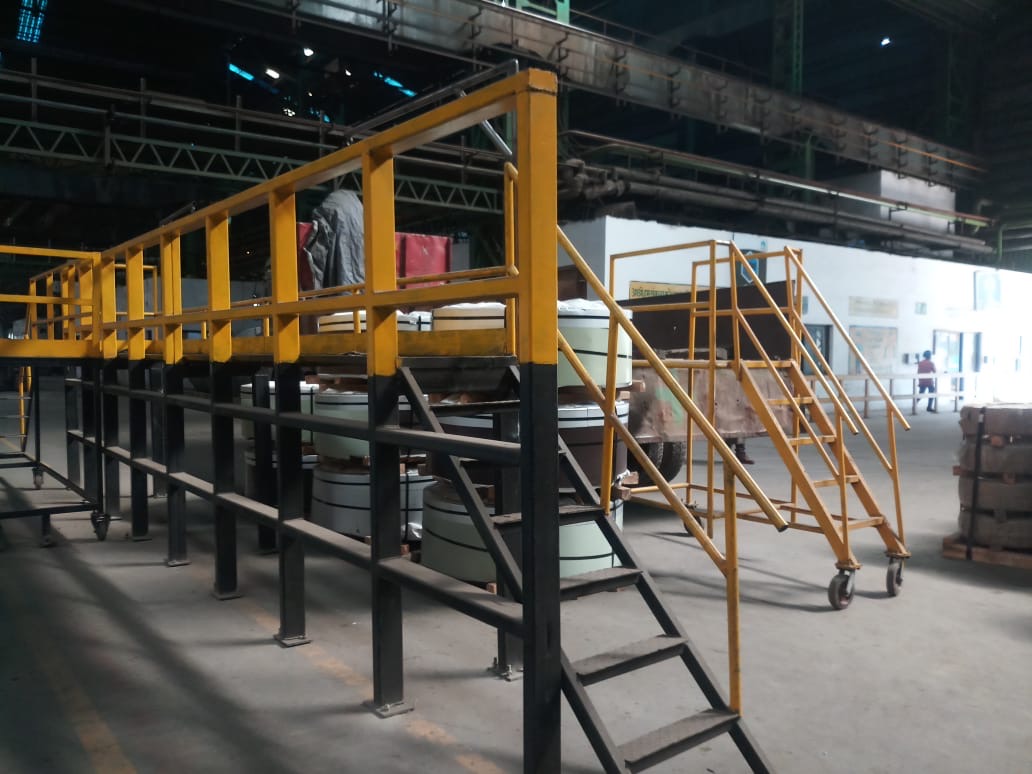 13 Truck Trampoline Supporting Railing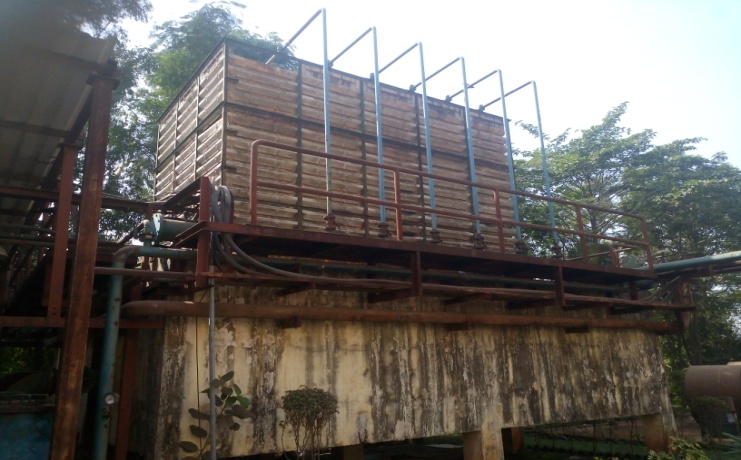 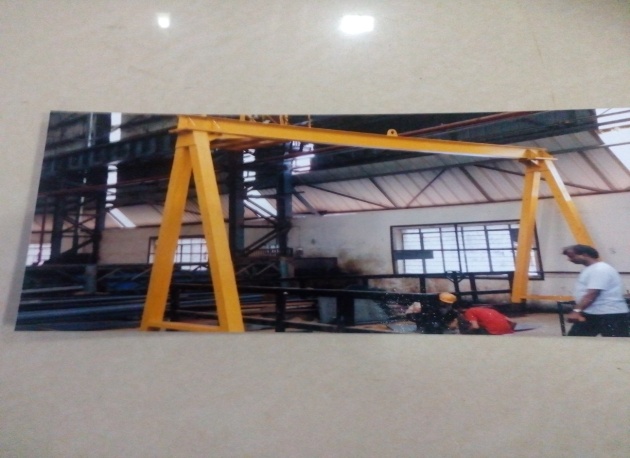     14 Cooling Tower Pipe line fabrication work          	        15 manually Roll Shifting Trolley-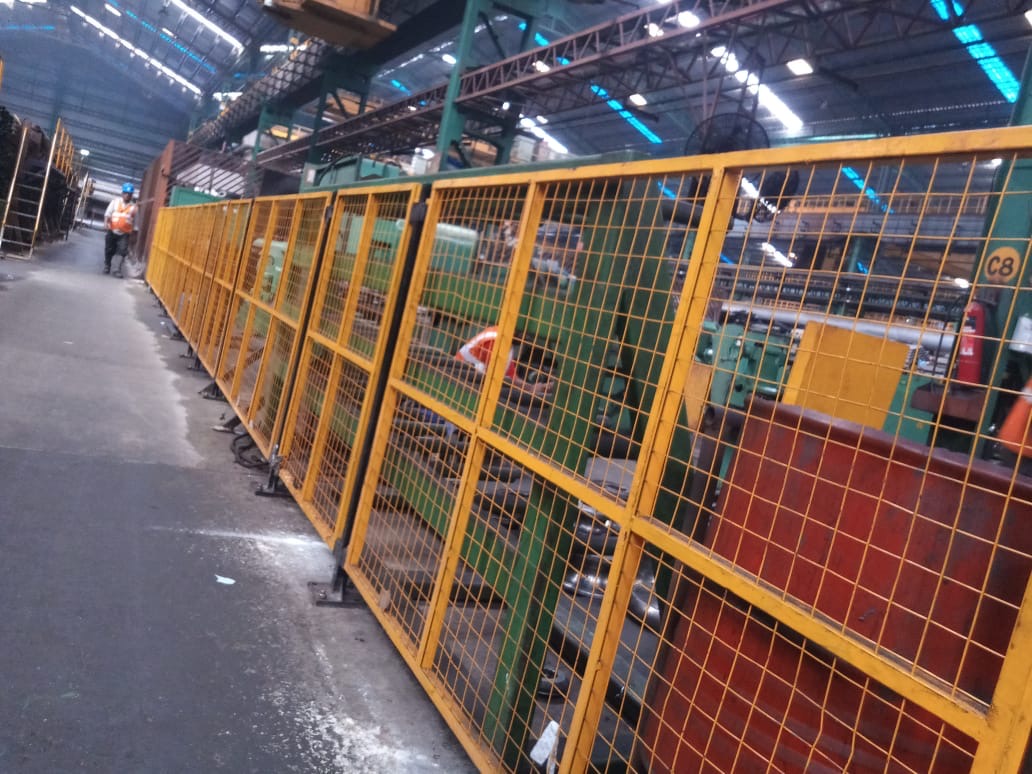 16  NO ENTRY SAFTEY MESH RAILING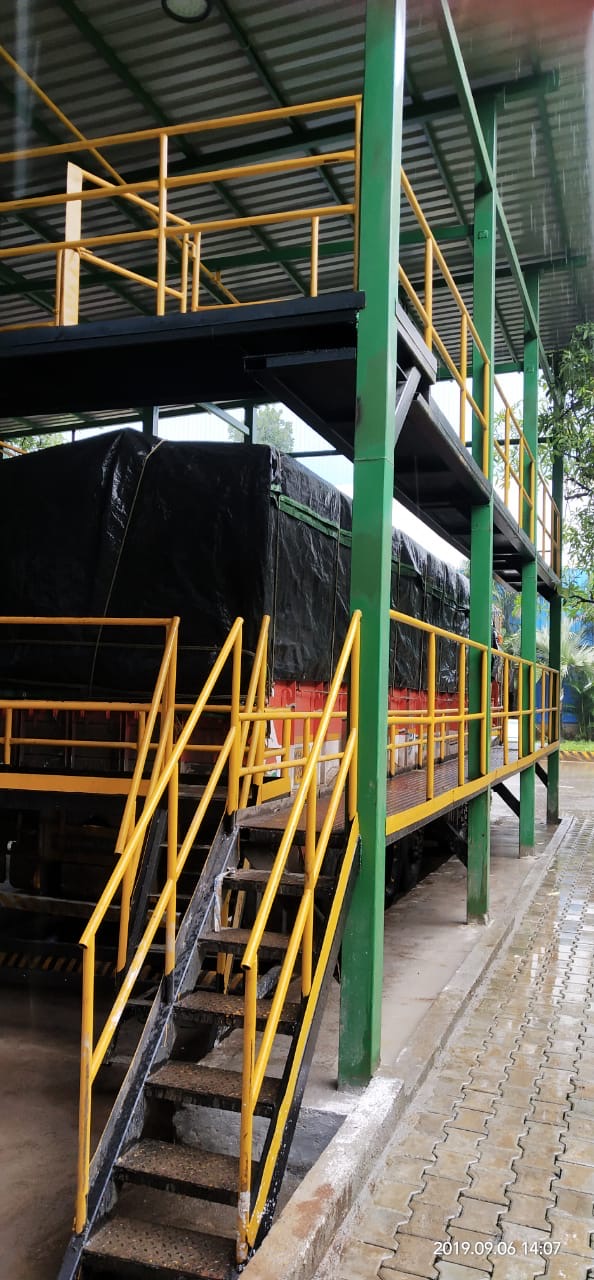 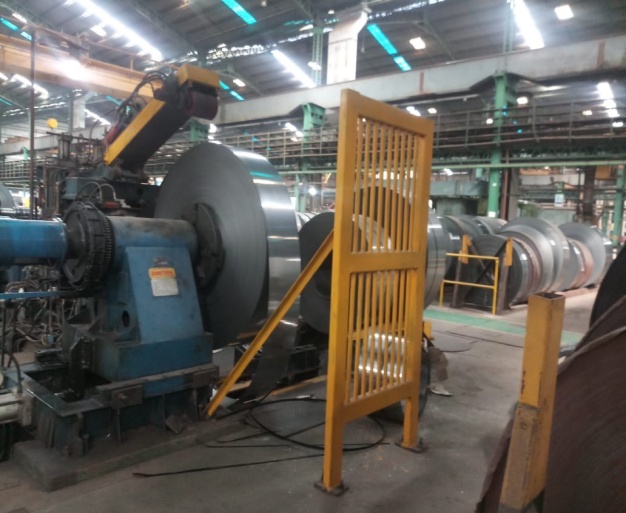 18 Truck Loading				19 CR Coil Sheet holding Safety Guard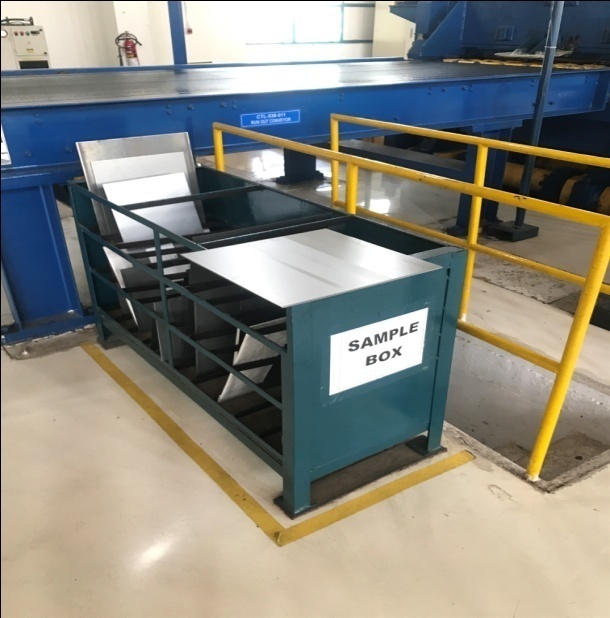 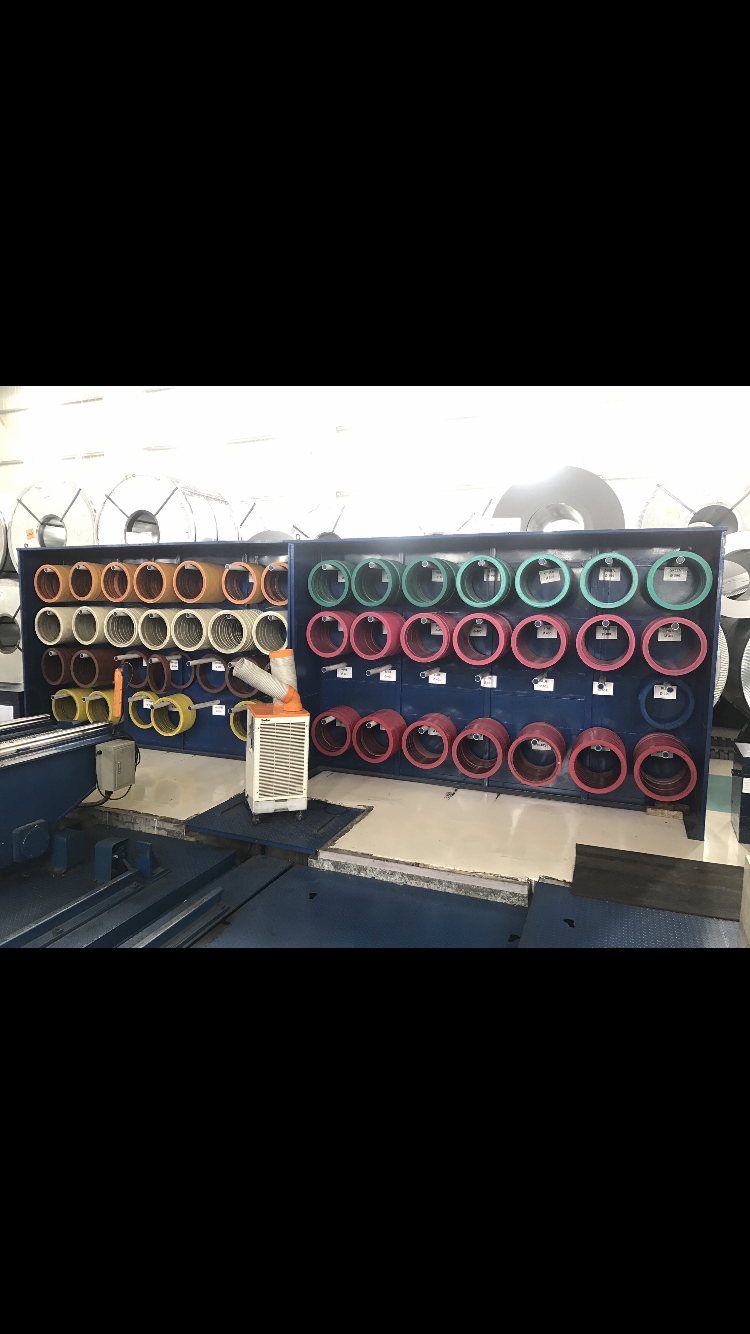          20 CR HR SAMPLE MATERIAL BOX 			  21 CUTTER  & SPACER RACK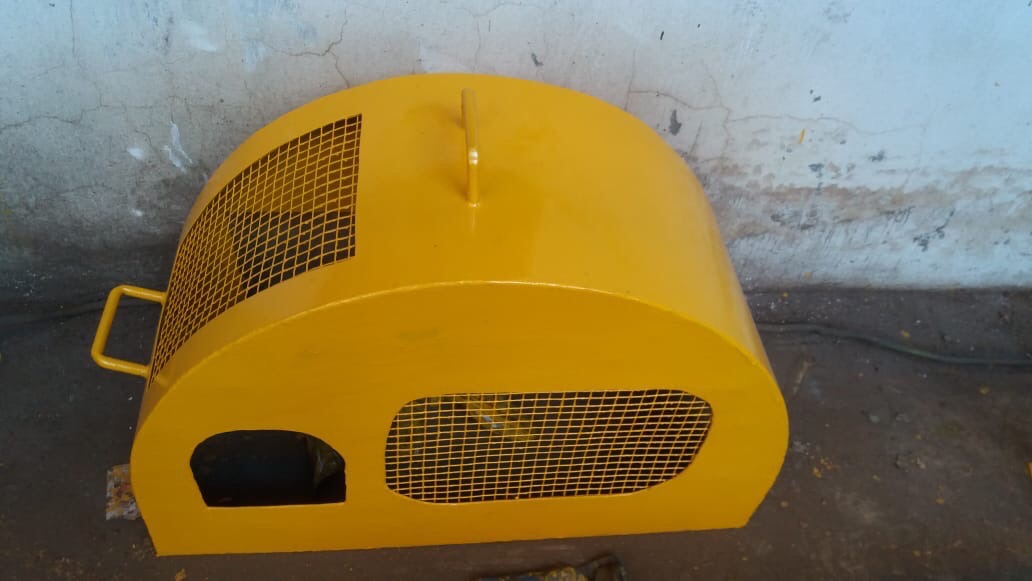 22 Machine Safety Guard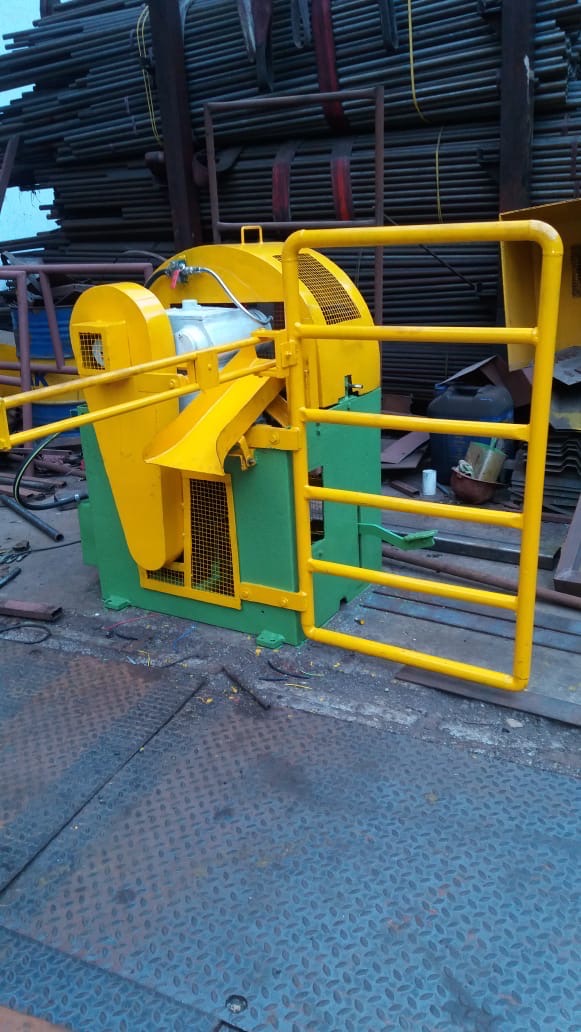 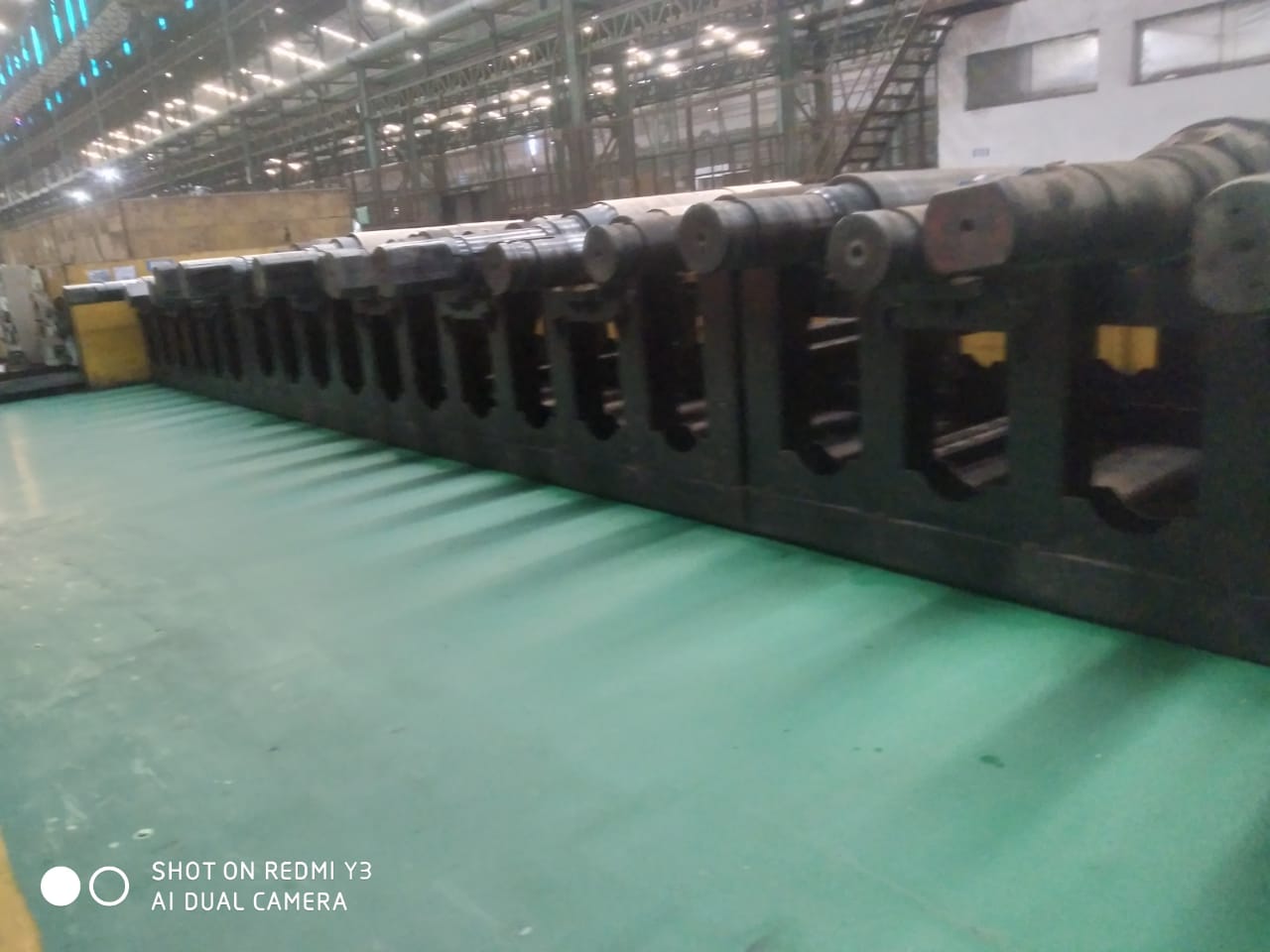      	23 machine saftey Guard			24 MILL ROLL STORAGE STAND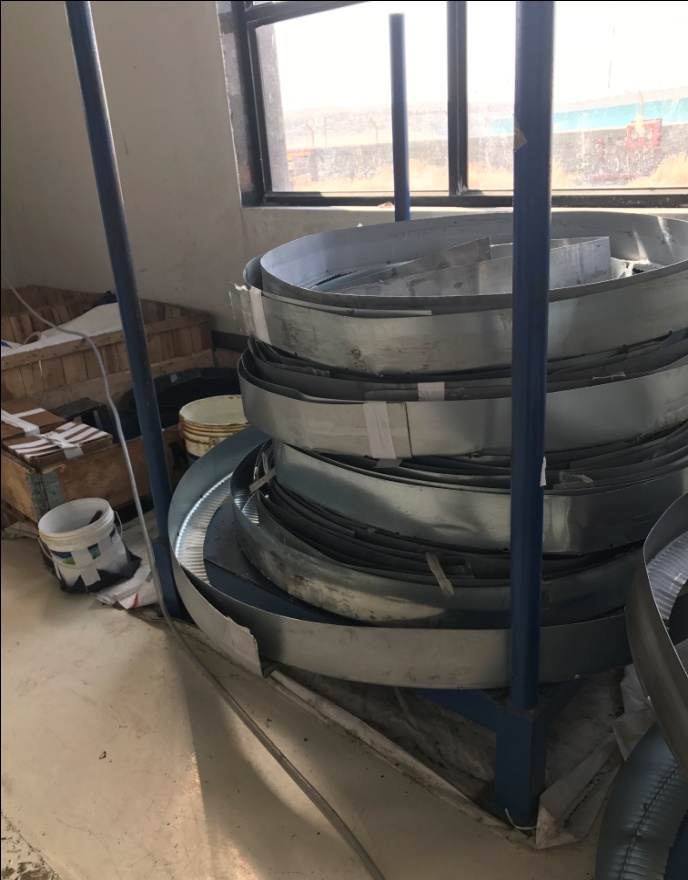 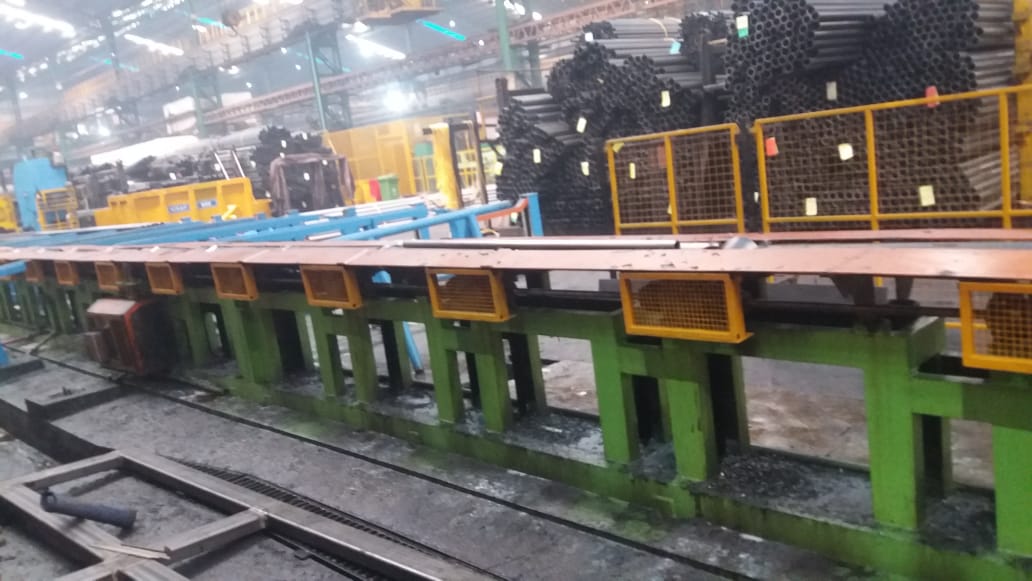         25 OD PROTECTOR STORAGE STAND		26  SAFTEY GUARD FABRICATION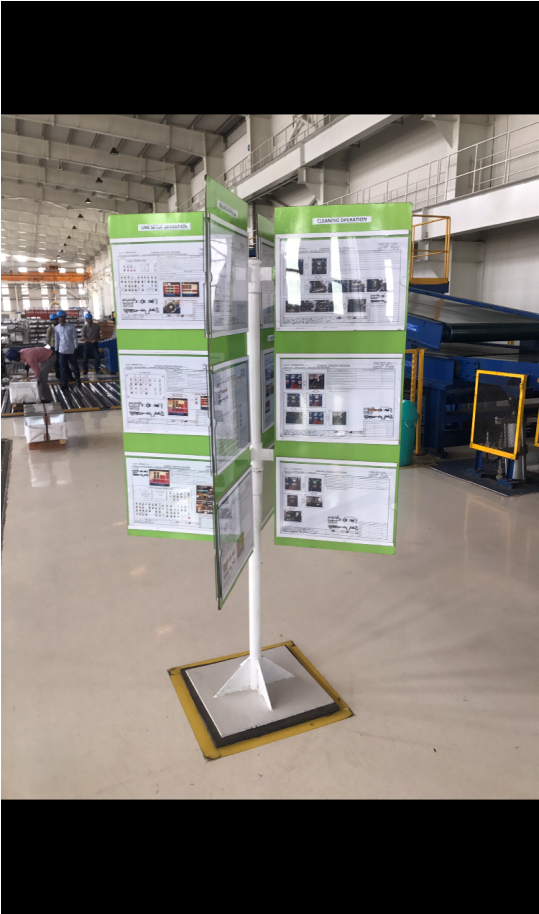 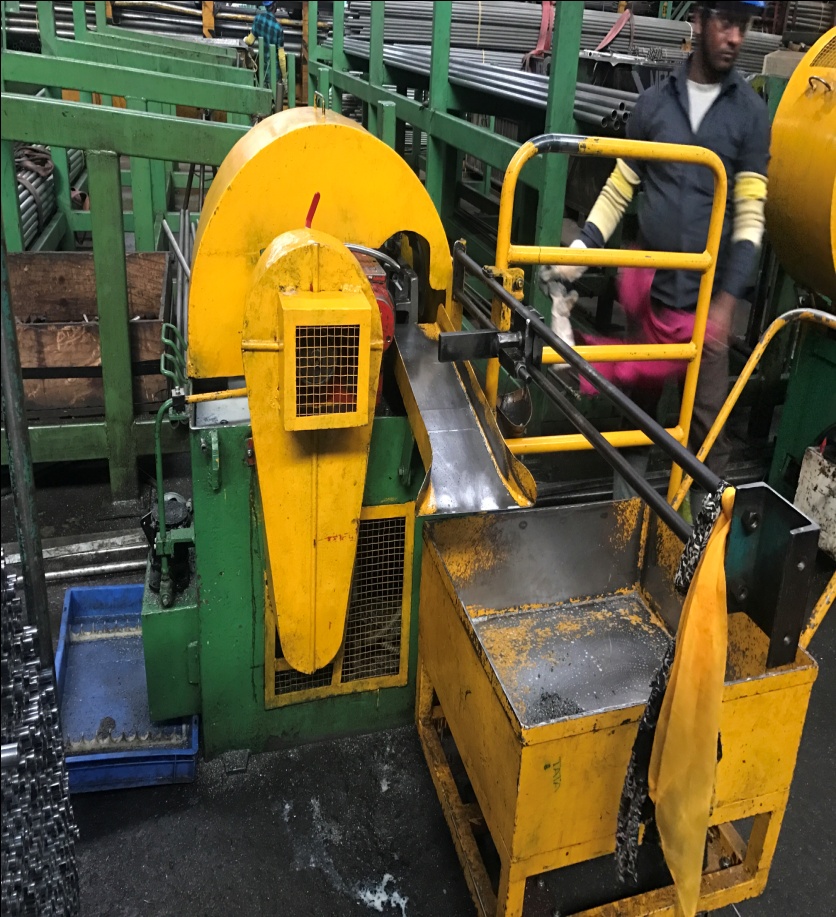              27 DISPLAY BOARD        			28 CUTTING MACHINE SAFTEY GUARD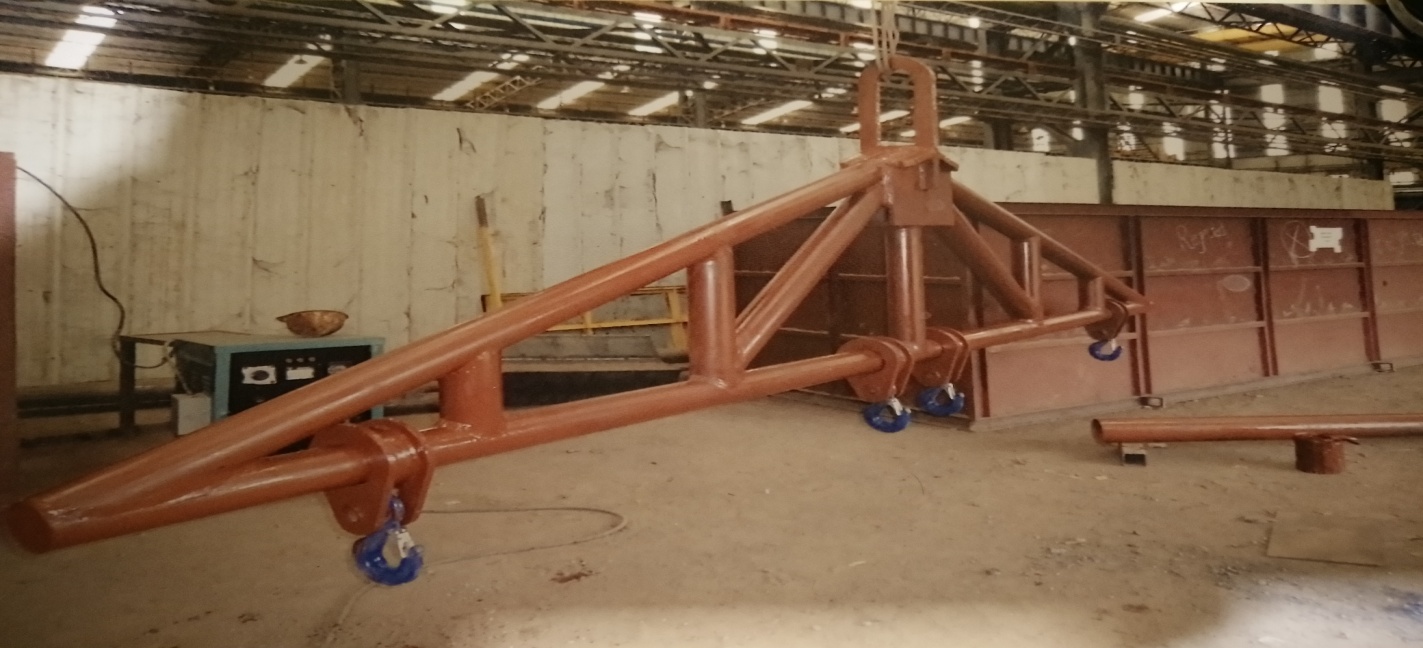              				29 Pipe Bundle lifting hook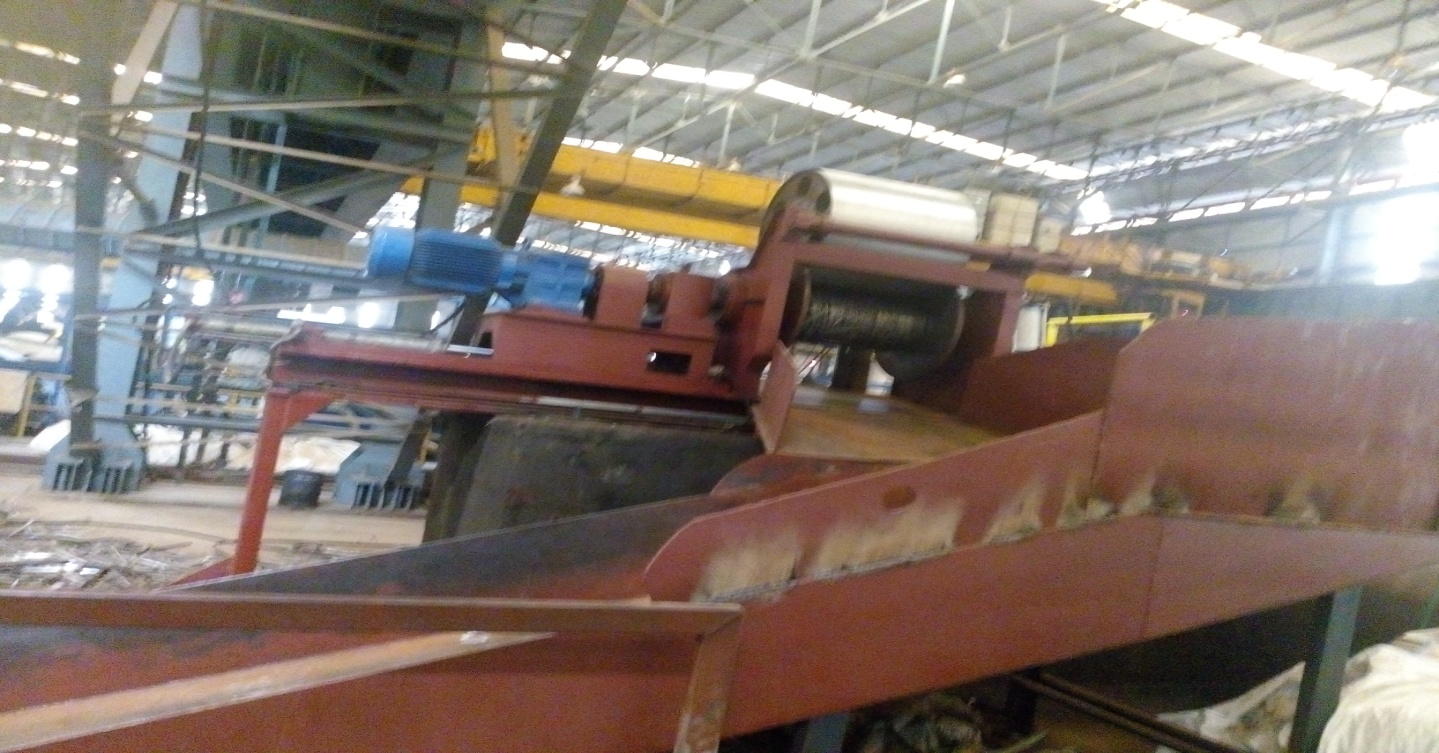   		30 Scarab Binder fabrication work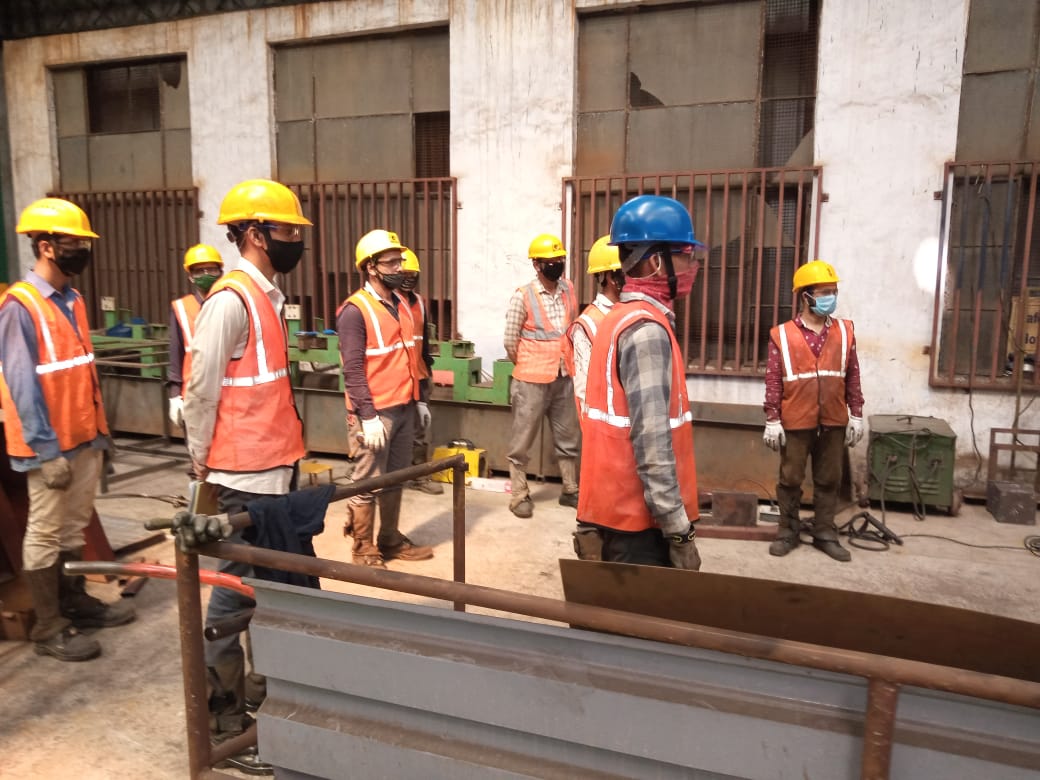 Workers meeting Before work start.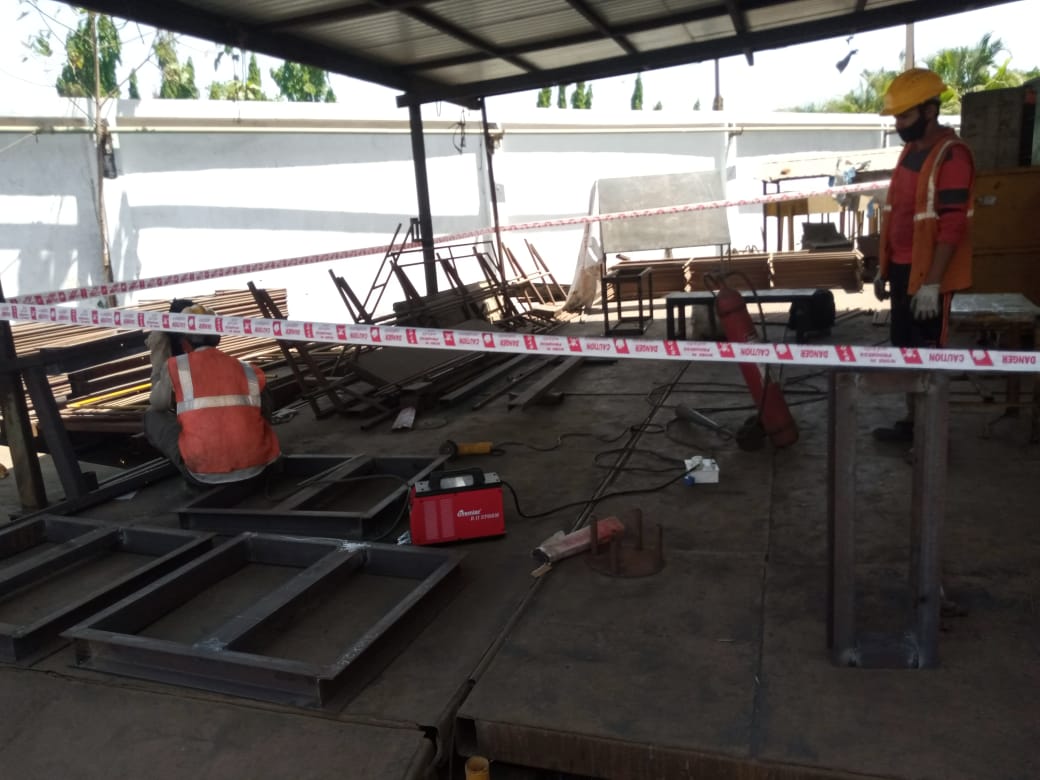 Fabrication Safety Work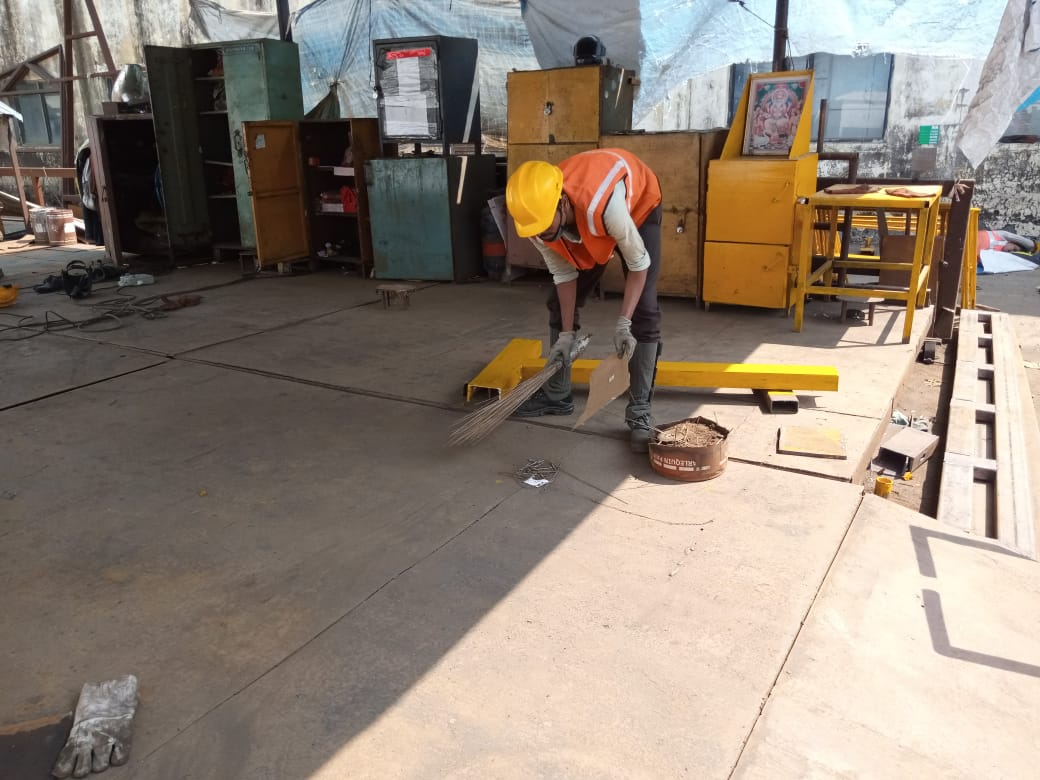 Cleaning the work area after the work doneTHANK YOUCompany NameSahara roofing techno SolutionRESPONSIBLE PERSONSANTOSH KANGALECOMPANY ADRESSSHOP NO-3, FIRST FLOOR, G BUILDING, MOUNTAIN VIEW, VASRANG ROAD, KHOPOLI-410203COMPANY PHONE NO9673231924/9421101777/8668964672EMAILsantoshkanagle.sk@gmail.comWEBSITEwww.sahararoofing.comGST NO.27BJGPK466N1ZMPF NO.THVSH1285297ESIC34000361430000999PT NO.27285296964PWELFAR NO.27285296964PUDYOG AADHARMH 27B0004024SHOP ACT LICN1910300313310061PAN NOBJGPK4664N1MANAGER012MECHANICAL ENGINEER(BE)013ACCOUNTANT014RIGGER FOREMAN055FITTER106PIPE FABRICATOR057PIPE /MAINTENANCE FITTER028STRUCTURAL FABRICATOR059STRUCTURAL  FITTER0510TIG WELDER1011ARC WELDER1012I B R WELDER1013GAS CUTTER0514GRINDER0515HELPER1016ITI FITTER1217ITI FITTER12Name of the clientsDescription of jobDurationYear of completionLARSEN &TOUBRO LIMITED, CONSTRUCTION.Dowell Bar Cutting & Painting Work25- Aug -2018Till Date TATA STEEL BSL LTD.All Type fabrication Erection  Maintenance technical Man Power Supply Sheeting Work 2018 to Till DateTill Date TATA STEEL BSL LTD.Chakan-PlantAll Type fabrication Erection  Maintenance technical Man Power Supply Sheeting Work 2018 to Till DateTill Date TEJ CONTROL SYSTEM PVT.LTDMotor Mounting & Fixing In Fabrication 18- JULY-201902-jan-20DHIM Mechanical Commissions work And Technical Man power Supply26-Feb-201930-june-19UTTAM GALVASTEELS LTD.All Types of Sheeting roofing work And All Type of Fabrication & Erection work.From 2006Till Date JSW -MI STEEL SERVICERail erection and Alingnment work for Transfer Trolly June 201505-jan-2016TEXTURING TCHONLOGY PVT.LTDRoll Stand Block Fabrication Air pipe line Fabrication20- Nov-2019Till Date BHUSHANSTEEL PVT LTDALL Type of  Mechanical Shutdown & Bretakedown work And fabrication and Erection work of Safety Maintenance.  20 –Sep -2019Till DatePOSCO MAHARASHTRA STEEL Reworking of Steel SleeveSteel Sleeve 610mm ID 20 –Sep -201905-Nov-19Gopani metal industries Pvt Ltd All Type fabrication Erection  Maintenance technical Man Power Supply Sheeting Work 10-jan-20211-4-2021Taloja steel pvt ltd All Type fabrication Erection  Maintenance technical Man Power Supply Sheeting Work 10-jan-20211-4-2021Topwoth Mega -pipes Pvt ltdAll Type fabrication Erection  Maintenance technical Man Power Supply Sheeting Work15-jun-2021Till dateSr. noType Of MachineAge of M/CQtyMake of Machine  Specification1 Welding Rectifier 2 years031 Memco2 Jet Arc 2 Welding Transformer 4 years10Jet Arc 3Welding Generator 3years02Advani4Drill Machine Pillar Type 2 Years025Magnetic Drill M/C.2 Years026Grinding m/c.2 Years101 Wolf2 Black& DeckerGQ-4,AG-7,FF-27Bending m/C 4 years 028Pipe & Cutting torch 2 Months109Argon & Cutting torch2 Years1510Chain pully Block 3 Years061.5 Ton (2 NOS)11Dowell Bar Cutting Machine 2 Years022.5 Ton (2 NOS)12Tie  Bar Steel Cutting Machine 2 Years023.2 Ton (1 No.)12Pug machine 2 Years04ORGANIZATION CHARTMANAGING DIRECTORASST.[MANAGER][SITE MANAGER][ADMIN-ACCOUNTANT] [supervisor] WORKERS